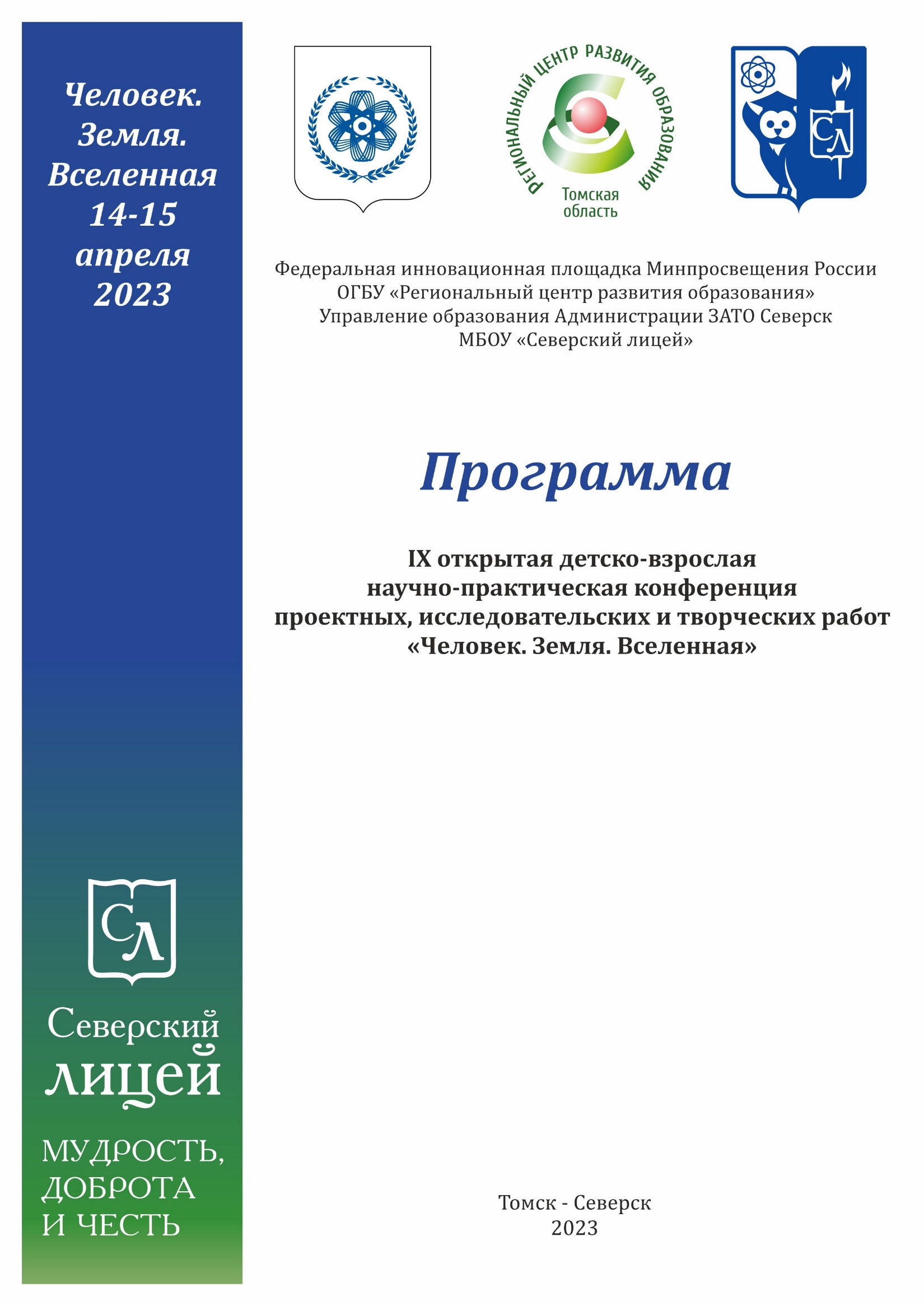 ПРОГРАММАIX открытой детско-взрослой научно-практической конференции «Человек. Земля. Вселенная» 14-15 апреля 2023 годаДЕНЬ ПЕРВЫЙДЕНЬ ВТОРОЙШтаб конференции – в 313 кабинете, 3 этаж (по всем вопросам обращаться к Чеботковой Любови Васильевне, заместителю директора по МР, р.т. 8 (3823) 54-73-95, сот. 8-905-990-34-55), E-mail: chebotkovalv@mail.ruОРГКОМИТЕТ КОНФЕРЕНЦИИ С ПРАВАМИ ЖЮРИПРОГРАММА РАБОТЫ СЕКЦИЙДЕНЬ ПЕРВЫЙСекция 1. ОНЛАЙН-ФОРМАТ*. «Я открываю мир» (проекты и исследования учащихся начальной школы)Место работы экспертов: кабинет 205, 2 этажРуководитель секции: Сметанина Лариса Ивановна, учитель начальных классов МБОУ «Северский лицей» ЗАТО Северск, E-mail: Smetankina123456@mail.ru Эксперты: Довгалева Алёна Александровна, заместитель директора МАУ ЗАТО Северск «РЦО»; Трофимова Ирина Анатольевна, учитель начальных классов МАОУ «Северский физико-математический лицей» ЗАТО Северск; Еремина Евгения Юрьевна, заведующий библиотекой МБОУ «Северский лицей»* Ссылка на подключение к работе секции через сервис Яндекс Телемост будет отправлена на E-mail участников 14 апреля 2023 года в 11:00 (за час до начала работы секции). Секция 2. ОНЛАЙН-ФОРМАТ*. «Я открываю мир» (проекты и исследования учащихся начальной школы)Место работы экспертов: кабинет 210, 2 этажРуководитель секции: Атласова Ольга Олеговна, учитель начальных классов МБОУ «Северский лицей» ЗАТО Северск, E-mail: o_atlas@mail.ru Эксперты: Михайлова Евгения Евгеньевна, старший методист МАУ ЗАТО Северск «РЦО»; Журавель Марина Александровна, педагог-психолог МБОУ «Северский лицей»; Гринадерова Екатерина Валерьевна, секретарь руководителя МБОУ «Северский лицей», представитель родительской общественности* Ссылка на подключение к работе секции через сервис Яндекс Телемост будет отправлена на E-mail участников 14 апреля 2023 года в 11:00 (за час до начала работы секции). Секция 3. ОЧНЫЙ ФОРМАТ*. «Я открываю мир» (проекты и исследования учащихся начальной школы)Место работы секции: кабинет 114, 1 этажРуководитель секции: Елисеева Елена Леонидовна, учитель начальных классов МБОУ «Северский лицей», e-mail: eliseevae2012@mail.ru Эксперты: Андриянова Ольга Андреевна, старший методист МАУ ЗАТО Северск «РЦО»; Смирнова Лилия Федоровна, учитель начальных классов МБОУ «Северский лицей»; Кичигина Анастасия Евгеньевна, учитель начальных классов МБОУ «Северский лицей»* Секция начинает работу в 12:00 14 апреля 2023 года. Секция 4. ОЧНЫЙ ФОРМАТ*. «Я открываю мир» (проекты и исследования учащихся начальной школы)Место работы секции: кабинет 209, 2 этажРуководитель секции: Добрынина Ольга Борисовна, учитель начальных классов МБОУ «Северский лицей» ЗАТО Северск, E-mail: dobryninaob@mail.ru Эксперты: Андольщик Мария Сергеевна, старший методист МАУ ЗАТО Северск «РЦО»; Нечаева Елена Владимировна, учитель физической культуры МБОУ «Северский лицей»; Сикора Галина Петровна, учитель русского языка и литературы МБОУ «Северский лицей»* Секция начинает работу в 12:00 14 апреля 2023 года. Секция 5. ОЧНЫЙ ФОРМАТ*. «Я открываю мир» (проекты и исследования учащихся начальной школы)Место работы секции: кабинет 206, 2 этажРуководитель секции: Корчуганова Елена Николаевна, учитель начальных классов МБОУ «Северский лицей» ЗАТО Северск, E-mail: eljenasid@mail.ru Эксперты: Ткачева Юлия Геннадьевна, старший методист МАУ ЗАТО Северск «РЦО»; Соболева Вероника Анатольевна, воспитатель МБОУ «Северский лицей»; Хаданова Ольга Викторовна, учитель-логопед МБОУ «Северский лицей»* Секция начинает работу в 12:00 14 апреля 2023 года. Секция 6. ОЧНЫЙ ФОРМАТ* «Я открываю мир» (проекты и исследования учащихся начальной школы)Место работы секции: кабинет 204, 2 этажРуководитель секции: Залюбовская Ирина Сергеевна, учитель начальных классов МБОУ «Северский лицей» ЗАТО Северск, E-mail: zalubovskaya07@ya.ru Эксперты: Толовенкова Лариса Сергеевна, учитель-дефектолог МБДОУ «Детский сад № 40» ЗАТО Северск; Глушко Ирина Викторовна, учитель начальных классов МБОУ «СОШ № 88 им. А. Бородина и А. Кочева» ЗАТО Северск; Роговцева Светлана Геннадьевна, заместитель директора по ВР МБОУ «СОШ № 88 им. А. Бородина и А. Кочева» ЗАТО Северск; Колотовкина Елена Владимировна, учитель русского языка и литературы МБОУ «СОШ № 78» ЗАТО Северск* Секция начинает работу в 12:00 14 апреля 2023 года. Секция 7. ОНЛАЙН-ФОРМАТ*. «Гуманитарные, межпредметные и творческие проекты и исследования – 1» (в том числе на английском языке), «Чудеса своими руками – 1»Место работы экспертов: кабинет 305, 3 этажРуководитель секции: Липовка Вера Олеговна, учитель русского языка и литературы МБОУ «Северский лицей», E-mail: velipovka@yandex.ru Эксперты: Винникова Елена Ивановна, старший методист МАУ ЗАТО Северск «РЦО»; Кошеутова Людмила Дмитриевна, учитель английского языка МБОУ «Северский лицей» ЗАТО Северск; Задеряка Ольга Евгеньевна, учитель английского языка МБОУ «Северский лицей»* Ссылка на подключение к работе секции через сервис Яндекс Телемост будет отправлена на E-mail участников 14 апреля 2023 года в 11:00 (за час до начала работы секции). Секция 8. ОНЛАЙН-ФОРМАТ*. «Социальные, межпредметные и творческие проекты и исследования»Место работы экспертов: кабинет 307, 3 этажРуководитель секции: Смирнова Ирина Алексеевна, учитель русского языка и литературы МБОУ «Северский лицей», E-mail: irina2829@yandex.ru Эксперты: Колодникова Наталья Владимировна, методист МАУ ЗАТО Северск «РЦО»; Белявцева Наталья Викторовна, учитель-логопед МБОУ «Северский лицей»; Орлова Марина Геннадьевна, заместитель директора по ВР, учитель музыки МБОУ «Северский лицей»* Ссылка на подключение к работе секции через сервис Яндекс Телемост будет отправлена на E-mail участников 14 апреля 2023 года в 11:00 (за час до начала работы секции). Секция 9. ОНЛАЙН-ФОРМАТ*. «Естественные и точные науки – 1» (биология, химия, география, экология, физика, математика, информатика)Место работы экспертов: кабинет 309, 3 этажРуководитель секции: Сухорукова Галина Валентиновна, учитель географии МБОУ «Северский лицей», E-mail: qs.galina@mail.ru Эксперты: Петрова Любовь Александровна, методист МАУ ЗАТО Северск «РЦО»; Беликова Светлана Николаевна, учитель биологии МБОУ «СОШ № 198» ЗАТО Северск; Танасейчук Оксана Анатольевна, учитель биологии МАОУ «Северский физико-математический лицей» ЗАТО Северск* Ссылка на подключение к работе секции через сервис Яндекс Телемост будет отправлена на E-mail участников 14 апреля 2023 года в 11:00 (за час до начала работы секции). Секция 10. ОНЛАЙН-ФОРМАТ*. «Естественные и точные науки – 2» (биология, химия, география, экология, физика, математика, информатика)Место работы экспертов: кабинет 310, 3 этажРуководитель секции: Иванова Наталья Анатольевна, учитель информатики МБОУ «Северский лицей», E-mail: nativ_74@mail.ru Эксперты: Истомина Надежда Юрьевна, доцент кафедры физики СТИ НИЯУ МИФИ, кандидат технических наук; Воронина Юлия Адольфовна, старший методист МАУ ЗАТО Северск «РЦО»; Степанова Анастасия Сергеевна, учитель физики МБОУ «Северский лицей»* Ссылка на подключение к работе секции через сервис Яндекс Телемост будет отправлена на E-mail участников 14 апреля 2023 года в 11:00 (за час до начала работы секции). Секция 11. ОЧНЫЙ ФОРМАТ*. «Гуманитарные, межпредметные и творческие проекты и исследования – 2» (в том числе на английском языке)Место работы секции: кабинет 303, 3 этажРуководитель секции: Чаплинская Стелла Викторовна, учитель английского языка МБОУ «Северский лицей», E-mail: steffi_70@mail.ru Эксперты: Поварницин Александр Витальевич, учитель истории и обществознания, МБОУ «Северский лицей» ЗАТО Северск; Кислицына Оксана Афанасьевна, учитель английского языка МБОУ «Северский лицей»; Прохоровская Евгения Федоровна, учитель русского языка и литературы МАОУ СФМЛ* Секция начинает работу в 12:00 14 апреля 2023 года. Секция 12. ОЧНЫЙ ФОРМАТ*. «Естественные и точные науки – 3» (биология, химия, география, экология, физика, математика, информатика), «Чудеса своими руками – 2» (прикладное творчество, инженерные проекты)Место работы секции: кабинет 304, 3 этажРуководитель секции: Изместьева Татьяна Владимировна, учитель математики МБОУ «Северский лицей» ЗАТО Северск, E-mail: izmesteva71@mail.ru Эксперты: Андросова Елена Вадимовна, старший методист МАУ ЗАТО Северск «РЦО»; Брендакова Нина Ивановна, заместитель директора по УВР МБОУ «Северский лицей»; Путилина Елена Ермиловна, учитель технологии МБОУ «Северский лицей»* Секция начинает работу в 12:00 14 апреля 2023 года. Секция 13. ОЧНЫЙ ФОРМАТ*. «Естественные и точные науки – 4» (биология, химия, география, экология, физика, математика, информатика)Место работы секции: кабинет 306, 3 этажРуководитель секции: Круглова Татьяна Викторовна, учитель математики МБОУ «Северский лицей» ЗАТО Северск; E-mail: tanik2612@yandex.ruЭксперты: Тулякова Елена Ивановна, начальник службы мониторинга и развития МАУ ЗАТО Северск «РЦО»; Путилин Сергей Олегович, учитель технологии МБОУ «Северский лицей»; Пухова Людмила Львовна, учитель химии МБОУ «Северский лицей»* Секция начинает работу в 12:00 14 апреля 2023 года. Секция 14. ОЧНЫЙ ФОРМАТ*. «Чудеса своими руками» (прикладное творчество)Место работы секции: кабинет 308, 3 этажРуководитель секции: Эльблаус Оксана Николаевна, старший вожатый, советник по воспитанию МБОУ «Северский лицей»; E-mail: laki2906@yandex.ruЭксперты: Богданец Вячеслав Николаевич, преподаватель-организатор ОБЖ МБОУ «Северский лицей»; Вайсблат Мария Николаевна, учитель физической культуры МБОУ «Северский лицей»; Остапенко Виталий Александрович, учитель истории и обществознания МБОУ «Северский лицей»* Секция начинает работу в 12:00 14 апреля 2023 года. ПРОГРАММА РАБОТЫ СЕКЦИЙДЕНЬ ВТОРОЙСекция 15. ОЧНЫЙ ФОРМАТ*. «Детско-взрослый товарищеский турнир по дебатам»Место работы секции: кабинет 308, 3 этажТема: Школа будущегоТезисы: В школе будущего должен быть единый учебник истории.В школе будущего дети будут учить взрослых.В школе будущего отношения учеников и учителей будут неформальными.Ведущий и организатор турнира: Остапенко Виталий Александрович, учитель истории и обществознания МБОУ «Северский лицей», руководитель клуба дебатов в лицее; сот. 8-909-548-66-68, E-mail: ostvitalij@yandex.ru  Судьи: Субочев Иван, Терешин Владимир, ученики 11 класса МБОУ «Северский лицей»; Попадейкина Юлия, выпускница МБОУ «Северский лицей»; Кислицына Оксана Афанасьевна, учитель английского языка МБОУ «Северский лицей» ЗАТО СеверскКоманда № 1 (обучающиеся)Команда № 2 (педагоги)* Секция начинает работу в 10:00 15 апреля 2023 года. Секция 16. ОЧНЫЙ ФОРМАТ*. «Информационные бои»Место работы секции: кабинет 310, 3 этажГлавный судья: Иванова Наталья Анатольевна, учитель информатики МБОУ «Северский лицей», E-mail: nativ_74@mail.ruЧлены жюри:Емельянова Елена Юрьевна, заместитель директора по УВР, ОГБУ КШИ СКК;Иванов Марк Русланович, предприниматель, руководитель молодежного движения «Понятно.» в Томской области;Бушуев Никита, ученик 10 класса МБОУ «Северский лицей»;Миханошин Тимур, ученик 10 класса МБОУ «Северский лицей».Команда № 1Команда № 2* Секция начинает работу в 10:00 15 апреля 2023 года. Организатор Информационных боев: Иванова Наталья Анатольевна, учитель информатики МБОУ «Северский лицей», сот. 8-906-199-55-31, E-mail: nativ_74@mail.ru Секция 17. ОЧНЫЙ ФОРМАТ*. «Интеллектуальная игра по химии»Место работы секции: кабинет 405, 4 этажГлавный судья: Пухова Людмила Львовна, учитель химии МБОУ «Северский лицей», E-mail: pukhowa.l.l@mail.ruЧлены жюри: Епифанова Ирина Алексеевна, учитель химии, МБОУ «СОШ 197 имени В. Маркелова» ЗАТО Северск»; Покрышкина Татьяна Юрьевна, учитель химии МБОУ «СОШ № 78» ЗАТО Северск;Шоргина Нина Алексеевна, учитель химии, МБОУ «СОШ № 88 имени А. Бородина и А. Кочева» ЗАТО Северск;Вагоровская Анастасия, ученица 10 класса МБОУ «Северский лицей»;Павлова Кристина, ученица 10 класса МБОУ «Северский лицей»;Юдина Софья, ученица 10 класса МБОУ «Северский лицей».Команда № 1Команда № 2Команда № 3Команда № 4* Секция начинает работу в 10:00 15 апреля 2023 года. Организатор Интеллектуальной игры по химии: Пухова Людмила Львовна, учитель химии МБОУ «Северский лицей», сот. 8-905-089-39-24, E-mail: pukhowa.l.l@mail.ruСекция 18. ОНЛАЙН-ФОРМАТ*. Предметные и метапредметные педагогические проекты и исследования. Педагогический опытМесто работы жюри: кабинет 309, 3 этажРуководитель секции: Чеботкова Любовь Васильевна, заместитель директора по МР МБОУ «Северский лицей», E-mail: chebotkovalv@mail.ru Эксперты: Атласова Ольга Олеговна, учитель начальных классов МБОУ «Северский лицей»; Брендакова Нина Ивановна, заместитель директора по УВР МБОУ «Северский лицей», учитель физики; Задеряка Ольга Евгеньевна, учитель английского языка МБОУ «Северский лицей»; Степанова Анастасия Сергеевна, учитель физики МБОУ «Северский лицей»* Ссылка на подключение к работе секции через сервис Яндекс Телемост будет отправлена на E-mail участников 15 апреля 2023 года в 09:00 (за час до начала работы секции). В программе возможны изменения14 апреля 2023 года – конференция для обучающихся 1-11 классов (очная защита для участников из г. Северска, онлайн-защита для участников из г. Томска и Томской области)14 апреля 2023 года – конференция для обучающихся 1-11 классов (очная защита для участников из г. Северска, онлайн-защита для участников из г. Томска и Томской области)14 апреля 2023 года – конференция для обучающихся 1-11 классов (очная защита для участников из г. Северска, онлайн-защита для участников из г. Томска и Томской области)Время очной и онлайн-защиты работОчная и онлайн-работа жюри E-mail для отправки материалов и справок на антиплагиат12:00 – 15:00Секция 1. ОНЛАЙН-ФОРМАТ. «Я открываю мир» (проекты и исследования учащихся начальной школы)Smetankina123456@mail.ru12:00 – 15:00Секция 2. ОНЛАЙН-ФОРМАТ. «Я открываю мир» (проекты и исследования учащихся начальной школы)o_atlas@mail.ru 12:00 – 15:00Секция 3. ОЧНЫЙ ФОРМАТ. «Я открываю мир» (проекты и исследования учащихся начальной школы)eliseevae2012@mail.ru12:00 – 15:00Секция 4. ОЧНЫЙ ФОРМАТ. «Я открываю мир» (проекты и исследования учащихся начальной школы)dobryninaob@mail.ru 12:00 – 15:00Секция 5. ОЧНЫЙ ФОРМАТ. «Я открываю мир» (проекты и исследования учащихся начальной школы)eljenasid@mail.ru 12:00 – 15:00Секция 6. ОЧНЫЙ ФОРМАТ. «Я открываю мир» (проекты и исследования учащихся начальной школы)zalubovskaya07@ya.ru 12:00 – 15:00Секция 7. ОНЛАЙН-ФОРМАТ. «Гуманитарные, межпредметные и творческие проекты и исследования – 1» (в том числе на английском языке), «Чудеса своими руками – 1»velipovka@yandex.ru 12:00 – 15:00Секция 8. ОНЛАЙН-ФОРМАТ. «Социальные, межпредметные и творческие проекты и исследования»irina2829@yandex.ru 12:00 – 15:00Секция 9. ОНЛАЙН-ФОРМАТ. «Естественные и точные науки – 1» (биология, химия, география, экология, физика, математика, информатика)qs.galina@mail.ru12:00 – 15:00Секция 10. ОНЛАЙН-ФОРМАТ. «Естественные и точные науки – 2» (биология, химия, география, экология, физика, математика, информатика)nativ_74@mail.ru 12:00 – 15:00Секция 11. ОЧНЫЙ ФОРМАТ. «Гуманитарные, межпредметные и творческие проекты и исследования – 2» (в том числе на английском языке)steffi_70@mail.ru12:00 – 15:00Секция 12. ОЧНЫЙ ФОРМАТ. «Естественные и точные науки – 3» (биология, химия, география, экология, физика, математика, информатика), «Чудеса своими руками – 2» (прикладное творчество, инженерные проекты)izmesteva71@mail.ru12:00 – 15:00Секция 13. ОЧНЫЙ ФОРМАТ. «Естественные и точные науки – 4» (биология, химия, география, экология, физика, математика, информатика)tanik2612@yandex.ru12:00 – 15:00Секция 14. ОЧНЫЙ ФОРМАТ. «Чудеса своими руками» (прикладное творчество)laki2906@yandex.ruДатаОбъявление победителей и призеровФорма награжденияС 17.04.2023 по 28.04.2023Оформление приказа по итогам работы секций, размещение приказа на сайте МБОУ «Северский лицей» в разделе «Человек. Земля. Вселенная»: http://sol-tomsk.ru/?section_id=97 Рассылка дипломов, сертификатов, благодарственных писем, свидетельств о публикацииДатаРассылка наградных документов, публикация лучших работРассылка дипломов, сертификатов, благодарственных писем, свидетельств о публикацииC 01.05.2023 по 25.05.2023Оформление дипломов, сертификатов, благодарственных писем, размещение публикаций на сайте МБОУ «Северский лицей» в разделе «Человек. Земля. Вселенная»: http://sol-tomsk.ru/?section_id=97Рассылка дипломов, сертификатов, благодарственных писем, свидетельств о публикации15 апреля 2023 года – детско-взрослый турнир по дебатам, информационные бои, интеллектуальная игра по химии, онлайн-конференция для педагогов15 апреля 2023 года – детско-взрослый турнир по дебатам, информационные бои, интеллектуальная игра по химии, онлайн-конференция для педагогов15 апреля 2023 года – детско-взрослый турнир по дебатам, информационные бои, интеллектуальная игра по химии, онлайн-конференция для педагоговВремяМероприятия, формат проведенияМесто проведения10.00.-13.00.Секция 15. ОЧНЫЙ ФОРМАТ. «Детско-взрослый товарищеский турнир по дебатам»308 каб., 3 этаж10.00.-13.00.Секция 16. ОЧНЫЙ ФОРМАТ. «Информационные бои»310 каб., 3 этаж10.00.-13.00.Секция 17. ОЧНЫЙ ФОРМАТ. «Интеллектуальная игра по химии»405 каб, 4 этаж10.00.-13.00.Мероприятия, формат проведенияE-mail для отправки материалов и справок на антиплагиат10.00.-13.00.Секция 18. ОНЛАЙН-ФОРМАТ. Предметные и метапредметные педагогические проекты и исследования. Педагогический опытВКС с использованием сервиса Яндекс Телемост из 309 каб., 3 этажchebotkovalv@mail.ruДатаОбъявление победителей и призеровОбъявление победителей и призеровС 17.04.2023 по 28.04.2023Оформление приказа по итогам работы секций, размещение приказа на сайте МБОУ «Северский лицей» в разделе «Человек. Земля. Вселенная»: http://sol-tomsk.ru/?section_id=97Оформление приказа по итогам работы секций, размещение приказа на сайте МБОУ «Северский лицей» в разделе «Человек. Земля. Вселенная»: http://sol-tomsk.ru/?section_id=97ДатаРассылка наградных документов, публикация лучших работРассылка наградных документов, публикация лучших работC 01.05.2023 по 25.05.2023Рассылка дипломов, сертификатов, благодарственных писем, размещение публикаций на сайте МБОУ «Северский лицей» в разделе «Человек. Земля. Вселенная»: http://sol-tomsk.ru/?section_id=97Рассылка дипломов, сертификатов, благодарственных писем, размещение публикаций на сайте МБОУ «Северский лицей» в разделе «Человек. Земля. Вселенная»: http://sol-tomsk.ru/?section_id=97СекцияРуководитель секцииE-mail для отправки конкурсных материаловСекция 1. ОНЛАЙН-ФОРМАТ. «Я открываю мир» (проекты и исследования учащихся начальной школы)Сметанина Лариса Ивановна, учитель начальных классов МБОУ «Северский лицей»Smetankina123456@mail.ruСекция 2. ОНЛАЙН-ФОРМАТ. «Я открываю мир» (проекты и исследования учащихся начальной школы)Атласова Ольга Олеговна, учитель начальных классов МБОУ «Северский лицей»o_atlas@mail.ru Секция 3. ОЧНЫЙ ФОРМАТ. «Я открываю мир» (проекты и исследования учащихся начальной школы)Елисеева Елена Леонидовна, учитель начальных классов МБОУ «Северский лицей»eliseevae2012@mail.ruСекция 4. ОЧНЫЙ ФОРМАТ. «Я открываю мир» (проекты и исследования учащихся начальной школы)Добрынина Ольга Борисовна, учитель начальных классов МБОУ «Северский лицей»dobryninaob@mail.ru Секция 5. ОЧНЫЙ ФОРМАТ. «Я открываю мир» (проекты и исследования учащихся начальной школы)Корчуганова Елена Николаевна, учитель начальных классов МБОУ «Северский лицей»eljenasid@mail.ru Секция 6. ОЧНЫЙ ФОРМАТ. «Я открываю мир» (проекты и исследования учащихся начальной школы)Залюбовская Ирина Сергеевна, учитель начальных классов МБОУ «Северский лицей»zalubovskaya07@ya.ru Секция 7. ОНЛАЙН-ФОРМАТ. «Гуманитарные, межпредметные и творческие проекты и исследования – 1» (в том числе на английском языке), «Чудеса своими руками – 1»Липовка Вера Олеговна, учитель русского языка и литературы МБОУ «Северский лицей»velipovka@yandex.ru Секция 8. ОНЛАЙН-ФОРМАТ. «Социальные, межпредметные и творческие проекты и исследования»Смирнова Ирина Алексеевна, учитель русского языка и литературы МБОУ «Северский лицей»irina2829@yandex.ru Секция 9. ОНЛАЙН-ФОРМАТ. «Естественные и точные науки – 1» (биология, химия, география, экология, физика, математика, информатика)Сухорукова Галина Валентиновна, учитель географии МБОУ «Северский лицей»qs.galina@mail.ruСекция 10. ОНЛАЙН-ФОРМАТ. «Естественные и точные науки – 2» (биология, химия, география, экология, физика, математика, информатика)Иванова Наталья Анатольевна, учитель информатики МБОУ «Северский лицей»nativ_74@mail.ru Секция 11. ОЧНЫЙ ФОРМАТ. «Гуманитарные, межпредметные и творческие проекты и исследования – 2» (в том числе на английском языке)Чаплинская Стелла Викторовна, учитель английского языка МБОУ «Северский лицей» steffi_70@mail.ruСекция 12. ОЧНЫЙ ФОРМАТ. «Естественные и точные науки – 3» (биология, химия, география, экология, физика, математика, информатика), «Чудеса своими руками – 2» (прикладное творчество, инженерные проекты)Изместьева Татьяна Владимировна, учитель математики МБОУ «Северский лицей» izmesteva71@mail.ruСекция 13. ОЧНЫЙ ФОРМАТ. «Естественные и точные науки – 4» (биология, химия, география, экология, физика, математика, информатика)Круглова Татьяна Викторовна, учитель математики МБОУ «Северский лицей» tanik2612@yandex.ruСекция 14. ОЧНЫЙ ФОРМАТ. «Чудеса своими руками» (прикладное творчество)Эльблаус Оксана Николаевна, старший вожатый МБОУ «Северский лицей» laki2906@yandex.ruСекция 15. ОЧНЫЙ ФОРМАТ. «Детско-взрослый товарищеский турнир по дебатам»Остапенко Виталий Александрович, учитель истории и обществознания МБОУ «Северский лицей»ostvitalij@yandex.ruСекция 16. ОЧНЫЙ ФОРМАТ. «Информационные бои»Иванова Наталья Анатольевна, учитель информатики МБОУ «Северский лицей»nativ_74@mail.ru Секция 17. ОЧНЫЙ ФОРМАТ. «Интеллектуальная игра по химии»Пухова Людмила Львовна, учитель химии МБОУ «Северский лицей»pukhowa.l.l@mail.ruСекция 18. ОНЛАЙН-ФОРМАТ. Предметные и метапредметные педагогические проекты и исследования. Педагогический опытЧеботкова Любовь Васильевна, заместитель директора по МР МБОУ «Северский лицей»chebotkovalv@mail.ru№Тема работы, вид (проект, исследование, др.)Фамилия, имя автора работыОбразовательная организация, классРуководитель работы, должность, ОО«Мой удивительный пластилин», проект / творческая работаВоропаев НикитаМАОУ гимназия № 13 г. Томска, 2 классЗорченко Евгения Фёдоровна, учитель начальных классов, МАОУ гимназия № 13 г. Томска«Малоизвестные достопримечательности, или «А Вы здесь бывали?», исследованиеДавыдюк ВасилинаМБОУ Академический лицей г. Томска им. Г. А. Псахье, 2 классПонасенко Галина Дмитриевна, учитель начальных классов, МБОУ Академический лицей г. Томска им. Г. А. Псахье «Батарейка с огорода. Можно ли зажечь лампочку от картошки», проектКелейников АлександрМБОУ Академический лицей им. Г. А. Псахье, 2 классПонасенко Галина Дмитриевна, учитель начальных классов, МБОУ Академический лицей г. Томска им. Г. А. Псахье «Среда программирования Scratch», проектЛевчук АртурМБОУ Академический лицей г. Томска им. Г. А. Псахье, 2 классПонасенко Галина Дмитриевна, учитель начальных классов, МБОУ Академический лицей г. Томска им. Г. А. Псахье«Лоскутные куклы», проектПорубова АлександраМАОУ СОШ № 4 им. И.С. Черных г. Томска, 3 классПорубова Алина Вячеславовна, мама; Хорошко Дарья Петровна, учитель начальных классов, МАОУ СОШ № 4 им. И.С. Черных г. Томска№Тема работы, вид (проект, исследование, др.)Фамилия, имя автора работыОбразовательная организация, классРуководитель работы, должность, ОО«Самостоятельное чтение: зачем читать книги, которые не входят в школьную программу», исследованиеДегтерева АннаМКОУ «Уртамская СОШ» Кожевниковского района Томской области, 4 классАндреевская Татьяна Александровна, учитель начальных классов, МКОУ «Уртамская СОШ» Кожевниковского района Томской области«Ветрогенератор», проектЖуков Денис МАОУ гимназия № 29 г. Томска, 3 классМороз Елена Юрьевна, учитель начальных классов, МАОУ гимназия № 29 г. Томска«Книга своими руками», проектКелейникова АринаМБОУ Академический лицей г. Томска им. Г. А. Псахье, 4 классПарфенова Светлана Альбертовна, учитель начальных классов, МБОУ Академический лицей г. Томска им. Г. А. Псахье«Эволюция телефона», исследованиеКелейникова МарияМБОУ Академический лицей г. Томска им. Г. А. Псахье, 4 классПарфенова Светлана Альбертовна, учитель начальных классов, МБОУ Академический лицей г. Томска им. Г. А. Псахье«Исследование состава пищевых добавок в картофельных чипсах», исследованиеЧасовских АллаМАОУ Лицей № 51 г. Томска, 4 классЧасовских Наталия Юрьевна, заведующий кафедрой медицинской и биологической кибернетики, ФГБОУ ВО СибГМУ Минздрава РФ №Тема работы, вид (проект, исследование, др.)Фамилия, имя автора работыОбразовательная организация, классРуководитель работы, должность, ОО«Про метро», проектБашкирцев ДанилаМБОУ «СОШ № 78» ЗАТО Северск, 1 классЛукина Лариса Викторовна, учитель начальных классов МБОУ «СОШ № 78» ЗАТО Северск«Как же увлекательно лепить из пластилина», проектВолкова КсенияМБОУ «Северский лицей» ЗАТО Северск, 1 классЗалюбовская Ирина Сергеевна, учитель начальных классов, МБОУ «Северский лицей» ЗАТО Северск«В каждом человеке есть солнце», проектЗахарова МарианнаМБОУ «Северский лицей» ЗАТО Северск, 1 классКорчуганова Елена Николаевна, учитель начальных классов, МБОУ «Северский лицей» ЗАТО Северск«Научусь готовить –  угощу друзей», проектРодикова ВикторияМБОУ «Северский лицей» ЗАТО Северск, 1 классЗалюбовская Ирина Сергеевна, учитель начальных классов, МБОУ «Северский лицей» ЗАТО Северск«Снег»,исследованиеСухушина АннаМБОУ «Северский лицей» ЗАТО Северск, 1 классКорчуганова Елена Николаевна, учитель начальных классов, МБОУ «Северский лицей» ЗАТО Северск«Удивительный мир бабочек», проектФедорова МаринаМБОУ «СОШ № 78» ЗАТО Северск, 1 классЛукина Лариса Викторовна, учитель начальных классов, МБОУ «СОШ № 78» ЗАТО СеверскЧто творится с моим домом. Или разрушительная сила стихийНабокова ЕкатеринаМБОУ «Северский лицей» ЗАТО Северск, 1 классКорчуганова Елена Николаевна, учитель начальных классов, МБОУ «Северский лицей» ЗАТО Северск, Набокова Анна Николаевна, Российский союз гидрогеологов, заместитель руководителя по Западно-Сибирскому МО№Тема работы, вид (проект, исследование, др.)Фамилия, имя автора работыОбразовательная организация, классРуководитель работы, должность, ОО«Путешествие в мир клавиш», проектАнтипова АнастасияМБОУ «Северский лицей» ЗАТО Северск, 1 классЗалюбовская Ирина Сергеевна, учитель начальных классов, МБОУ «Северский лицей» ЗАТО Северск«Искусство витража», исследованиеГроголь АнастасияМБОУ «Северский лицей» ЗАТО Северск, 1 классКорчуганова Елена Николаевна, учитель начальных классов, МБОУ «Северский лицей» ЗАТО Северск«БиблиоБродилка» (настольная игра по произведению Н. Носова «Бобик в гостях у Барбоса»), проектДавыдычева Стефания,Егорова Евдокия,Гайнутдинова Полина, Винокурова АннаМБОУ «Северский лицей» ЗАТО Северск, 2 классСметанина Лариса Ивановна, учитель начальных классов, МБОУ «Северский лицей» ЗАТО Северск«Почему скисает молоко?», исследованиеКолосков МихаилМБОУ «СОШ № 78» ЗАТО Северск, 1 классЛукина Лариса Викторовна, учитель начальных классов, МБОУ «СОШ № 78» ЗАТО Северск«Динозавры», проектКоростелева ЭмилияМБОУ «Северский лицей» ЗАТО Северск, 1 классЗалюбовская Ирина Сергеевна, учитель начальных классов, МБОУ «Северский лицей» ЗАТО Северск«Влияние грунта на выращивание зеленого лука», исследовательский проектКорчуганова СофияМБОУ «Северский лицей» ЗАТО Северск, 1 классКорчуганова Елена Николаевна, учитель начальных классов, МБОУ «Северский лицей» ЗАТО Северск«Сладкоежка», проектСмакотин ИванМБОУ «СОШ № 78» ЗАТО Северск, 1 классЛукина Лариса Викторовна, учитель начальных классов, МБОУ «СОШ № 78» ЗАТО Северск«Оригами и математика», исследовательский проектШех МиронМБОУ «СОШ № 78» ЗАТО Северск, 1 классЛукина Лариса Викторовна, учитель начальных классов, МБОУ «СОШ № 78» ЗАТО Северск№Тема работы, вид (проект, исследование, др.)Фамилия, имя автора работыОбразовательная организация, классРуководитель работы, должность, ОО«Пиксельное утро» (авторское музыкальное произведение), проектАндреев ЕфимМБОУ «Северский лицей» ЗАТО Северск, 2 классСметанина Лариса Ивановна, учитель начальных классов, МБОУ «Северский лицей» ЗАТО Северск«Духи. Мой лучший аромат», проектБеркутова МарианнаМБОУ «Северский лицей» ЗАТО Северск, 2 классСметанина Лариса Ивановна, учитель начальных классов, МБОУ «Северский лицей» ЗАТО Северск«Съедобное-несъедобное», проектДычук ВалерияМБОУ «Северский лицей» ЗАТО Северск, 2 классСметанина Лариса Ивановна, учитель начальных классов, МБОУ «Северский лицей» ЗАТО Северск«Создание классной газеты», проектИсаева ЮлияМБОУ «Северский лицей» ЗАТО Северск, 3 классИсаева Ольга Игоревна, мама;Добрынина Ольга Борисовна, учитель начальных классов, МБОУ «Северский лицей» ЗАТО Северск«История школьной формы», проектно-исследовательская работаЛебедева ДарьяМБОУ «СОШ № 88 им. А. Бородина и А. Кочева» ЗАТО Северск, 2 классШайсламова Гульнара Закариевна, учитель начальных классов, МБОУ «СОШ № 88 им. А. Бородина и А. Кочева» ЗАТО Северск«Барабаны только для мальчиков?», проектОкунева МарияМБОУ «Северский лицей» ЗАТО Северск, 4 классЭльблаус Оксана Николаевна, старший вожатый МБОУ «Северский лицей» ЗАТО Северск, советник по воспитанию«Образ кота в литературных произведениях», исследованиеШплетцер МартаМБОУ «СОШ № 88 им. А. Бородина и А. Кочева» ЗАТО Северск, 2 классШайсламова Гульнара Закариевна, учитель начальных классов, МБОУ «СОШ № 88 им. А. Бородина и А. Кочева» ЗАТО Северск«Мыло ручной работы», проектЮткина ВикторияМБОУ «Северский лицей» ЗАТО Северск, 3 классДобрынина Ольга Борисовна, учитель начальных классов, МБОУ «Северский лицей» ЗАТО Северск«Умный дом на основе голосового помощника «Алиса»», проектКонев ИльяМБОУ «Северский лицей» ЗАТО Северск, 4 классАтласова Ольга Олеговна, учитель начальных классов, МБОУ «Северский лицей» ЗАТО Северск№Тема работы, вид (проект, исследование, др.)Фамилия, имя автора работыОбразовательная организация, классРуководитель работы, должность, ОО«Скотч-материал на все случаи жизни», исследованиеАлексеева Владислава, Няшина Полина, Скворцов РоманМБОУ «СОШ № 196» ЗАТО Северск, 3 классКиселева Диана Дмитриевна, учитель начальных классов, МБОУ «СОШ № 196» ЗАТО Северск«Поколение Z: традиционная культура и перспективы сохранения народа Саха как этнокультурной общности вчера, сегодня, завтра», исследовательский проектБатурин ПавелМБОУ «СОШ № 90» ЗАТО Северск, 3 классСолодова Елена Сергеевна, учитель начальных классов, МБОУ «СОШ № 90» ЗАТО Северск«Секреты цвета солнечного света», исследованиеВаскевич СтепанМБОУ «Северский лицей» ЗАТО Северск, 4 классАтласова Ольга Олеговна, учитель начальных классов, МБОУ «Северский лицей» ЗАТО Северск«Светофор», исследованиеЕвсельева ЕваМБОУ «СОШ № 196» ЗАТО Северск, 3 классКоломина Елена Михайловна, учитель начальных классов, МБОУ «СОШ № 196» ЗАТО Северск«Изготовление багетов для картин своими руками», проектИсаков МаркМБОУ «Северский лицей» ЗАТО Северск, 3 классИсакова Дарья, мама;Добрынина Ольга Борисовна, учитель начальных классов, МБОУ «Северский лицей» ЗАТО Северск«Домашний огород», исследованиеКовтун АлёнаМБОУ «Северский лицей» ЗАТО Северск, 3 классДобрынина Ольга Борисовна, учитель начальных классов, МБОУ «Северский лицей» ЗАТО Северск«Современный GameDev», проектКрупоченко СавелийМБОУ «Северский лицей» ЗАТО Северск, 3 классКрупоченко Денис Викторович, папа; Добрынина Ольга Борисовна, учитель начальных классов, МБОУ «Северский лицей» ЗАТО Северск«Электронная таблица умножения», проектНечаева АлисаМБОУ «Северский лицей» ЗАТО Северск, 3 классДобрынина Ольга Борисовна, учитель начальных классов, МБОУ «Северский лицей» ЗАТО Северск«История возникновения электрической лампочки и изготовление светильника своими руками», проектСобецких АлексейМБОУ «Северский лицей» ЗАТО Северск, 4 классАтласова Ольга Олеговна, учитель начальных классов, МБОУ «Северский лицей» ЗАТО Северск№Тема работы, вид (проект, исследование, др.)Фамилия, имя автора работыОбразовательная организация, классРуководитель работы, должность, ОО«Звуки животных в английском языке», исследованиеБрок Ксения,Керб Олеся,Лееман АринаМБОУ Берёзовская СОШ Первомайского района Томской области, 6 классУдекюль Елена Львовна, учитель английского языка, МБОУ Берёзовской СОШ Первомайского района Томской области«Деревянное кружево Томска: наличная история», проектДегтерёва АннаМАОУ лицей № 7 г. Томска, 10 классЛиманова Александра Валентиновна, учитель истории и обществознания, МАОУ лицей № 7 г. Томска«Ободок-кокошник – стильный символ времени», творческая работаЕрохина ДарьяМАОУ СОШ № 53 г. Томска, 7 классНовикова Марина Владимировна, учитель технологии, МАОУ СОШ № 53 г. Томска«Перевод и адаптация иностранных песен», исследованиеИбатуллина Кристина, Шлярд ЕкатеринаМАОУ Гуманитарный лицей г. Томска, 10 классТарабыкина Евгения Сергеевна, тьютор, МАОУ Гуманитарный лицей г. Томска«Организация концертов рок-музыки и инструментальных выступлений», проектКистер ПавелОГБОУ КШИ «Томский кадетский корпус» им. Героя  РФ Пескового М.В., 10 классЗарубина Наталья Петровна, учитель музыки, ОГБОУ КШИ «Томский кадетский корпус» им. Героя  РФ Пескового М.В.«Seven Wonders of Tomsk Region», проектКравцова ЕлизаветаМБОУ «Курлекская СОШ» Томского района, 7 классКравцова Наталья Юрьевна, учитель английского языка, МБОУ «Курлекская СОШ» Томского района«Школьная форма своими руками», проектФролова МарияМАОУ СОШ № 31 г. Томска, 7 классКоншина Надежда Николаевна, учитель технологии, МАОУ СОШ № 31 г. Томска«Праздник Параскевы», проектно-исследовательская работаВиденькина ЕлизаветаМБОУ ДО «Центр дополнительного образования детей» Первомайского района, 5 классГунько Ольга Эдвальдовна, педагог дополнительного образования, МБОУ ДО «ЦДОД» Первомайского района№Тема работы, вид (проект, исследование, др.)Фамилия, имя автора работыОбразовательная организация, классРуководитель работы, должность, ОО«Феномен лжи», исследованиеВойцеховская ДианаМАОУ Гуманитарный лицей г. Томска, 9 классТарабыкина Евгения Сергеевна, тьютор, МАОУ Гуманитарный лицей г. Томска«Живые памятники Верхнекетья», исследованиеДергачева Ирина, Голубева АлинаМАУ ДО «Районный дом творчества» Верхнекетского района Томской области, 9 классМонголина Виктория Анатольевна, педагог дополнительного образования,  МАУ ДО «Районный дом творчества» Верхнекетского района Томской области, п. Белый Яр«Прокрастинация. Пути решения», исследованиеЕвсейчева ДарьяМАОУ Гуманитарный лицей г. Томска, 9 классТарабыкина Евгения Сергеевна, тьютор, МАОУ Гуманитарный лицей г. Томска«ЛЮБОВЬ, СМЕРТЬ, ВРЕМЯ – ТЕОРИЯ», исследованиеКраснокутская ЭмилияМАОУ Гуманитарный лицей г. Томска, 10 классТретьяков Евгений Олегович, учитель литературы, МАОУ Гуманитарный лицей г. Томска«Права и обязанности современного подростка», исследованиеМансурова Мария, Шмелькина КсенияМАУ ДО «Районный дом творчества» Верхнекетского района Томской области, 9, 10 классыМонголина Виктория Анатольевна, педагог дополнительного образования, МАУ ДО «Районный дом творчества» Верхнекетского района Томской области, п. Белый Яр«Социализация личности через институт лагеря», исследованиеПатрахина АринаМАОУ Гуманитарный лицей г. Томска, 9 классТарабыкина Евгения Сергеевна, тьютор, МАОУ Гуманитарный лицей г. Томска«Дружба – центр межличностных отношений», исследованиеТрунова ОльгаМАОУ Гуманитарный лицей г. Томска, 10 классТарабыкина Евгения Сергеевна, тьютор, МАОУ Гуманитарный лицей г. Томска№Тема работы, вид (проект, исследование, др.)Фамилия, имя автора работыОбразовательная организация, классРуководитель работы, должность, ОО«Влияние различных способов предпосевной обработки семян горчицы на их рост и развитие в лабораторных условиях для получения микрозелени», исследованиеАлександрова УльянаМАОУ гимназия № 56 г. Томска, 10 классСараева Варвара Александровна,студентка 5 курса БХФ ТГПУ; Чечина Елена Васильевна, учитель биологии, МАОУ гимназия № 56 г. Томска;научный руководитель: Минич Ирина Борисовна,к. б. н. биолого-химического факультета ТГПУ,доцент кафедры общей биологии и методики обучения биологии«Доступность и удобство раздельного сбора мусора в Томске», исследованиеБондарюк ЕлизаветаМАОУ Гуманитарный лицей г. Томска, 10 классТарабыкина Евгения Сергеевна, тьютор, МАОУ Гуманитарный лицей г. Томска«Школьное меню и здоровое питание: можно ли поставить знак равенства», исследованиеДегтерева МарияМКОУ «Уртамская СОШ» Кожевниковского района Томской области, 6 классЗвирбул Людмила Яковлевна, учитель биологии, МКОУ «Уртамская СОШ» Кожевниковского района Томской области«Подбор условий для выращивания микрозелени дома», презентация исследования «Северской инженерной школы»Михайлова ОльгаМБОУ «Самусьский лицей им. академика В. В. Пекарского», 10 классБорзунова Ольга Анатольевна, учитель биологии, МБОУ «Самусьский лицей им. академика В. В. Пекарского»«Качество жидкостей для электронных сигарет и их влияние на живые организмы», исследование Норкина ЭлеонораОГАОУ «Губернаторский Светленский лицей», 10 классЗоркальцева Надежда Александровна, учитель химии, ОГАОУ «Губернаторский Светленский лицей» Томского района«Сравнение содержания фотосинтетических пигментов древесных породы, произрастающих на бульваре по пр. Кирова г. Томска», исследованиеПавленко ВикторияМАОУ гимназия № 56 г. Томска, 10 классДемидова Алена Олеговна, студентка 5 курса БХФ ТГПУ; Чечина Елена Васильевна, учитель биологии, МАОУ гимназия № 56 г. Томска;научный руководитель: Минич Ирина Борисовна,к. б. н. биолого-химического факультета ТГПУ,доцент кафедры общей биологии и методики обучения биологии«Сохраним природу вместе», проектСитникова Ульяна, Чанова ПолинаМАУ ДО «Районный дом творчества» Верхнекетского района Томской области, 9 классМонголина Виктория Анатольевна, педагог дополнительного образования, МАУ ДО «Районный дом творчества» Верхнекетского района Томской области, п. Белый Яр«Вертикальный ветрогенератор», проектно-исследовательская работаБогдан ВсеволодМБОУ ДО «Центр дополнительного образования детей» Первомайского района, 6 классФедоринов Сергей Викторович, педагог дополнительного образования, МБОУ ДО «ЦДОД» Первомайского района№Тема работы, вид (проект, исследование, др.)Фамилия, имя автора работыОбразовательная организация, классРуководитель работы, должность, ОО«Что такое звук», проектДудочко АртемОГБОУ КШИ «Томский кадетский корпус» им. Героя  РФ Пескового М.В., 10 классЗарубина Наталья Петровна, учитель музыки, ОГБОУ КШИ «Томский кадетский корпус» им. Героя  РФ Пескового М.В.«Атомная энергетика. Развитие реакторов», исследованиеЗахарова ЕвгенияМАОУ СОШ № 53 г. Томска, 10 классНовикова Марина Владимировна, учитель технологии, МАОУ СОШ № 53 г. Томска«Влияние социальных сетей и Интернета на нашу повседневную жизнь», исследованиеКостык Диана, Бортник УльянаМАОУ Гуманитарный лицей г. Томска, 9 классТарабыкина Евгения Сергеевна, тьютор, МАОУ Гуманитарный лицей г. Томска«Ведущий источник энергии», проектЛиндт ФёдорМАОУ лицей № 7 г. Томска, 7 классУйманова Елена Викторовна, учитель физики, МАОУ лицей № 7 г. Томска«Создание сайта-визитки с помощью конструктора Tilda Publishing», проектПакулев ИванМАОУ лицей № 7 г. Томска, 9 классКозлова Елена Геннадьевна, учитель информатики, МАОУ лицей № 7 г. Томска«Выращивание проростков из семян руколы для получения из нее микрозелени на разных субстратах», исследованиеПоловко АнастасияМАОУ гимназия № 56 г. Томска, 10 классСараева Варвара Александровна,студентка 5 курса БХФ ТГПУ; Чечина Елена Васильевна, учитель биологии, МАОУ гимназия № 56 г. Томска;научный руководитель: Минич Ирина Борисовна,к. б. н. биолого-химического факультета ТГПУ,доцент кафедры общей биологии и методики обучения биологии«Красота золотого сечения», исследованиеСтаценко АнастасияМБОУ «Рыбаловская СОШ» Томского района, 11 классВойтенко Ирина Георгиевна, заместитель директора по учебной части, МБОУ «Рыбаловская СОШ» Томского района№Тема работы, вид (проект, исследование, др.)Фамилия, имя автора работыОбразовательная организация, классРуководитель работы, должность, ОО«Гремят истории колокола, взывая к памяти…», проектВатолина София, Власова ДианаМБОУ «СОШ №88 имени А. Бородина и А. Кочева» ЗАТО Северск, 8 классСидорова Наталья Анатольевна, педагог дополнительного образования, руководитель школьного краеведческого музея «История города Северска» МБОУ «СОШ № 88 имени А. Бородина и А. Кочева» ЗАТО Северск«Судьбою вызваны к доске», исследованиеКитаев Данил, Якименко КириллОГБОУ КШИ «Северский кадетский корпус», 8 классШубенко Анжелика Юрьевна, педагог-психолог; Шкарабейникова Ирина Анатольевна, учитель русского языка и литературы, ОГБОУ КШИ «Северский кадетский корпус»«What is Roblox», исследованиеКораблева ВарвараМБОУ «Северский лицей» ЗАТО Северск, 6 классКошеутова Людмила Дмитриевна, учитель английского языка, МБОУ «Северский лицей»«Достопримечательности Великобритании», проектНепряхина Анастасия, Фомичева МаргаритаМБОУ «Северский лицей» ЗАТО Северск, 7 классЗадеряка Ольга Евгеньевна, учитель английского языка, МБОУ «Северский лицей» ЗАТО Северск«История монеты», исследованиеПоплавский АртемийМБОУ «Северский лицей» ЗАТО Северск, 6 классОстапенко Виталий Александрович, учитель истории и обществознания, МБОУ «Северский лицей» ЗАТО Северск«Кинезиологические упражнения – гимнастика для ума», проектПритыченко  СергейОГБОУ КШИ «Северский кадетский корпус», 8 классШубенко Анжелика Юрьевна, педагог-психолог; Шкарабейникова Ирина Анатольевна, учитель русского языка и литературы, ОГБОУ КШИ «Северский кадетский корпус»«English inscriptions on teenagers’ clothes», исследованиеСлюньков Сергей, Сидоров МаркМБОУ «Северский лицей» ЗАТО Северск, 7 классКошеутова Людмила Дмитриевна, учитель английского языка, МБОУ «Северский лицей»«Многодневное голосование и его влияние на избирательный процесс», исследованиеШадрин СергейМБОУ «Северский лицей» ЗАТО Северск, 11 классОстапенко Виталий Александрович, учитель истории и обществознания, МБОУ «Северский лицей» ЗАТО Северск«Происхождение слов и выражений. Удивительная наука – этимология», исследованиеШиманская ЭвелинаМБОУ «Северский лицей» ЗАТО Северск, 5 классБелявцева Наталья Викторовна, учитель-логопед, МБОУ «Северский лицей» ЗАТО Северск№Тема работы, вид (проект, исследование, др.)Фамилия, имя автора работыОбразовательная организация, классРуководитель работы, должность, ОО«Исследование свойств шоколада разных марок», презентация исследования «Северской инженерной школы»Айрапетян КристинаМБОУ «СОШ № 198» ЗАТО Северск, 7 классБеликова Светлана Николаевна, учитель биологии, МБОУ «СОШ № 198» ЗАТО Северск«Разработка эскиза проекта дождевого сада для садового участка», презентация исследования «Северской инженерной школы»Воронина МилославаМБОУ «СОШ № 198» ЗАТО Северск, 8 классБеликова Светлана Николаевна, учитель биологии, МБОУ «СОШ № 198» ЗАТО Северск«Путешествие вокруг света», презентация проекта «Северской инженерной школы»Сидоров Марк, Непряхина Анастасия, Фомичева МаргаритаМБОУ «Северский лицей» ЗАТО Северск, 7 классСухорукова Галина Валентиновна, учитель географии; Иванова Наталья Анатольевна, учитель информатики, МБОУ «Северский лицей» ЗАТО Северск«Стеклянный секрет», презентация исследования «Северской инженерной школы»Смирнов ВладиславМАОУ «Северский физико-математический лицей» ЗАТО Северск, 5 классКарелина Елена Васильевна, учитель математики, МАОУ «Северский физико-математический лицей» ЗАТО Северск«Сибирский ботанический сад», презентация исследования «Северской инженерной школы»Талапина АнжеликаМБОУ» Северский лицей» ЗАТО Северск, 5 классОстапова Марина Васильевна, учитель биологии, МБОУ» Северский лицей» ЗАТО Северск«Мост да Винчи», презентация творческого проекта «Северской инженерной школы»Хлопов АртёмМБОУ «СОШ № 88 им. А. Бородина и А. Кочева», 9 классПутилин Сергей Олегович, учитель технологии, МБОУ «СОШ № 88 им. А. Бородина и А. Кочева» ЗАТО Северск«Экологический след моего класса», презентация исследования «Северской инженерной школы»Шайдюк ЕлизаветаМБОУ» Северский лицей» ЗАТО Северск, 9 классОстапова Марина Васильевна, учитель биологии, МБОУ» Северский лицей» ЗАТО Северск«Сити-фермерство в современном сельском хозяйстве», презентация проекта «Северской инженерной школы»Шлярд АннаМБОУ» Северский лицей» ЗАТО Северск, 11 классОстапова Марина Васильевна, учитель биологии, МБОУ «Северский лицей» ЗАТО Северск«Amore», предпринимательский проектСамойлес Злата, Майсак Юлианна, Александрова АленаМБОУ» Северский лицей» ЗАТО Северск, 10, 11 классыЗажицкая Мария Дмитриевна, координатор образовательной программы «Start-up school» НИ ТГУ«Scrabic», предпринимательский проектЮдина Софья, Лобова Ангелина, Вагоровская АнастасияМБОУ» Северский лицей» ЗАТО Северск, 10 классЗажицкая Мария Дмитриевна, координатор образовательной программы «Start-up school» НИ ТГУ№Тема работы, вид (проект, исследование, др.)Фамилия, имя автора работыОбразовательная организация, классРуководитель работы, должность, ОО«Бумажный мост», презентация исследовательского проекта «Северской инженерной школы»Бушуев НикитаМБОУ» Северский лицей» ЗАТО Северск, 10 классБрендакова Нина Ивановна, заместитель директора по УВР МБОУ «Северский лицей», учитель физики«Влияние электронных устройств на зрение», презентация проекта «Северской инженерной школы»Воропаева ДарьяМБОУ «СОШ № 88 имени А. Бородина и А. Кочева» ЗАТО Северск, 9 классБалакина Вера Николаевна, учитель биологии, МБОУ «СОШ № 88 имени А. Бородина и А. Кочева» ЗАТО Северск«Пищевые добавки», презентация проекта «Северской инженерной школы»Иванов АлексейМБОУ «СОШ № 88 имени А. Бородина и А. Кочева» ЗАТО Северск, 11 классБалакина Вера Николаевна, учитель биологии, МБОУ «СОШ № 88 имени А. Бородина и А. Кочева» ЗАТО Северск«Экологические проблемы в атомной энергетике и пути их решения», презентация проекта «Северской инженерной школы»Мельников МакарМБОУ «СОШ № 88 имени А. Бородина и А. Кочева» ЗАТО Северск, 9 классБалакина Вера Николаевна, учитель биологии, МБОУ «СОШ № 88 имени А. Бородина и А. Кочева» ЗАТО Северск«Углеродный след в нашей жизни», презентация исследования «Северской инженерной школы»Моисеева ЕленаМАОУ «СОШ № 80» ЗАТО Северск, 7 классМатвиенко Татьяна Алексеевна,  учитель биологии, МАОУ «СОШ № 80» ЗАТО Северск«Ваш личный помощник – БОТ», презентация проекта «Северской инженерной школы»Олин ВладимирМБОУ «СОШ № 88 имени А. Бородина и А. Кочева» ЗАТО Северск, 9 классМисюра Татьяна Константиновна, учитель информатики, МБОУ «СОШ № 88 имени А. Бородина и А. Кочева» ЗАТО СеверскЭкологические проблемы городов через экологическую игру «Необыкновенное путешествие Капельки», презентация проекта «Северской инженерной школы»Смирнова АлинаМАОУ «Северский физико-математический лицей» ЗАТО Северск, 8 классТанасейчук Оксана Анатольевна, учитель биологии, МАОУ «Северский физико-математический лицей» ЗАТО Северск«Способы решения квадратных уравнений», исследованиеСыпачев ЕгорМБОУ «СОШ № 90» ЗАТО Северск, 8 классСмирнова Светлана Николаевна, учитель математики, МБОУ «СОШ № 90» ЗАТО Северск«Ecora», предпринимательский проектШколкина Кристина, Боровикова Маргарита, Овчинников Максим, Кузнецов ИльяМБОУ» Северский лицей» ЗАТО Северск, 10 классЗажицкая Мария Дмитриевна, координатор образовательной программы «Start-up school» НИ ТГУ№Тема работы, вид (проект, исследование, др.)Фамилия, имя автора работыОбразовательная организация, классРуководитель работы, должность, ОО«Органайзер для инструментов», творческий проектВолков АрсенийМБОУ «Северский лицей» ЗАТО Северск, 11 классПутилин Сергей Олегович, учитель технологии, МБОУ «Северский лицей» ЗАТО Северск«Вязание крючком: «Каурка-Африканка», творческая работаВыблова ПолинаМБОУ «СОШ № 87» ЗАТО Северск, 11 классКопасова Ольга Валентиновна, учитель технологии, МБОУ «СОШ № 87» ЗАТО Северск«Пушистики&Кофе», предпринимательский проектИванникова Владлена, Ядрова Анастасия, Клочко СофьяМБОУ» Северский лицей» ЗАТО Северск, 9 классЗажицкая Мария Дмитриевна, координатор образовательной программы «Start-up school» НИ ТГУ«Складной табурет», творческий проектКлименко СтаниславМБОУ «СОШ № 88 им. А. Бородина и А. Кочева», 9 классПутилин Сергей Олегович, учитель технологии, МБОУ «СОШ № 88 им. А. Бородина и А. Кочева» ЗАТО Северск«Котенок Лава», творческий проектЛапшина АннаМБОУ «Северский лицей» ЗАТО Северск, 8 классПутилина Елена Ермиловна, учитель технологии, МБОУ «Северский лицей» ЗАТО Северск«Подставка под книги», творческий проектЛейман ТимурМБОУ «СОШ № 88 им. А. Бородина и А. Кочева» ЗАТО Северск, 9 классПутилин Сергей Олегович, учитель технологии, МБОУ «СОШ № 88 им. А. Бородина и А. Кочева» ЗАТО СеверскТворческий проект «Изделия из фоамирана»Попова Елизавета, Леонова ЛинаМБОУ «Северский лицей» ЗАТО Северск, 7 классПутилина Елена Ермиловна, учитель технологии, МБОУ «Северский лицей» ЗАТО Северск«Кованый нож», творческий проектСмолкин АндрейМБОУ «Северский лицей» ЗАТО Северск, 9 классПутилин Сергей Олегович, учитель технологии, МБОУ «Северский лицей» ЗАТО Северск«Ваза из палочек», творческий проектУрбанов ВладимирМБОУ «Северский лицей» ЗАТО Северск, 9 классПутилин Сергей Олегович, учитель технологии, МБОУ «Северский лицей» ЗАТО Северск№ФИ спикераОО, классФИО руководителя, должность, ООРяписов Михаил МБОУ «Северский лицей» ЗАТО Северск, 8, 10 классыОстапенко Виталий Александрович, учитель истории и обществознания МБОУ «Северский лицей»Барабанов Николай МБОУ «Северский лицей» ЗАТО Северск, 8, 10 классыОстапенко Виталий Александрович, учитель истории и обществознания МБОУ «Северский лицей»Сергачёв ЗахарМБОУ «Северский лицей» ЗАТО Северск, 8, 10 классыОстапенко Виталий Александрович, учитель истории и обществознания МБОУ «Северский лицей»№ФИ спикераОО, должностьФИО руководителя, должность, ООЛиповка Вера ОлеговнаМБОУ «Северский лицей» ЗАТО Северск, педагогиОстапенко Виталий Александрович, учитель истории и обществознания МБОУ «Северский лицей»Смирнова Ирина АлексеевнаМБОУ «Северский лицей» ЗАТО Северск, педагогиОстапенко Виталий Александрович, учитель истории и обществознания МБОУ «Северский лицей»Чаплинская Стелла ВикторовнаМБОУ «Северский лицей» ЗАТО Северск, педагогиОстапенко Виталий Александрович, учитель истории и обществознания МБОУ «Северский лицей»№ФИ игрокаОО, классРуководительФатеев КириллМБОУ «Северский лицей», 11 классИванова Наталья АнатольевнаЛосева ВалерияМБОУ «Северский лицей», 11 классИванова Наталья АнатольевнаРахманов ДанилаМБОУ «Северский лицей», 11 классИванова Наталья АнатольевнаКарташова АленаМБОУ «Северский лицей», 11 классИванова Наталья АнатольевнаУхова НатальяМБОУ «Северский лицей», 11 классИванова Наталья АнатольевнаТерешин ВладимирМБОУ «Северский лицей», 11 классИванова Наталья Анатольевна№ФИ игрокаОО, классФИО руководителя, должность, ООГусев ГлебОГБУ КШИ СКК, 11 классЕмельянова Елена Юрьевна, заместитель директора по учебно-воспитательной работеЯковлев ВладимирОГБУ КШИ СКК, 11 классЕмельянова Елена Юрьевна, заместитель директора по учебно-воспитательной работеИгнатенко РоманОГБУ КШИ СКК, 11 классЕмельянова Елена Юрьевна, заместитель директора по учебно-воспитательной работеОгольцов ИльяОГБУ КШИ СКК, 11 классЕмельянова Елена Юрьевна, заместитель директора по учебно-воспитательной работеСивин АндрейОГБУ КШИ СКК, 11 классЕмельянова Елена Юрьевна, заместитель директора по учебно-воспитательной работеЧернышев АртурОГБУ КШИ СКК, 11 классЕмельянова Елена Юрьевна, заместитель директора по учебно-воспитательной работе№ФИ игрокаОО, классФИО руководителя, должность, ООАндольщик АлексейМБОУ «СОШ № 88 имени А. Бородина и А. Кочева», 9 классШоргина Нина Алексеевна, учитель химии, МБОУ «СОШ № 88 имени А. Бородина и А. Кочева» ЗАТО СеверскВоропаева ДарьяМБОУ «СОШ № 88 имени А. Бородина и А. Кочева», 9 классШоргина Нина Алексеевна, учитель химии, МБОУ «СОШ № 88 имени А. Бородина и А. Кочева» ЗАТО СеверскМасалов РоманМБОУ «СОШ № 88 имени А. Бородина и А. Кочева», 9 классШоргина Нина Алексеевна, учитель химии, МБОУ «СОШ № 88 имени А. Бородина и А. Кочева» ЗАТО СеверскПономарева КираМБОУ «СОШ № 88 имени А. Бородина и А. Кочева», 9 классШоргина Нина Алексеевна, учитель химии, МБОУ «СОШ № 88 имени А. Бородина и А. Кочева» ЗАТО СеверскСавитская СофьяМБОУ «СОШ № 88 имени А. Бородина и А. Кочева», 9 классШоргина Нина Алексеевна, учитель химии, МБОУ «СОШ № 88 имени А. Бородина и А. Кочева» ЗАТО СеверскТарабрин ФёдорМБОУ «СОШ № 88 имени А. Бородина и А. Кочева», 9 классШоргина Нина Алексеевна, учитель химии, МБОУ «СОШ № 88 имени А. Бородина и А. Кочева» ЗАТО СеверскЧернышев АртёмМБОУ «СОШ № 88 имени А. Бородина и А. Кочева», 9 классШоргина Нина Алексеевна, учитель химии, МБОУ «СОШ № 88 имени А. Бородина и А. Кочева» ЗАТО Северск№ФИ игрокаОО, классФИО руководителя, должность, ООГайдай МатвейМБОУ «СОШ № 78», 8 классПокрышкина Татьяна Юрьевна, учитель химии МБОУ «СОШ № 78» ЗАТО СеверскКормашова ЕвгенияМБОУ «СОШ № 78», 8 классПокрышкина Татьяна Юрьевна, учитель химии МБОУ «СОШ № 78» ЗАТО СеверскВанюшкина АленаМБОУ «СОШ № 78», 8 классПокрышкина Татьяна Юрьевна, учитель химии МБОУ «СОШ № 78» ЗАТО СеверскСухушина АнастасияМБОУ «СОШ № 78», 8 классПокрышкина Татьяна Юрьевна, учитель химии МБОУ «СОШ № 78» ЗАТО СеверскТелицин АртемийМБОУ «СОШ № 78», 8 классПокрышкина Татьяна Юрьевна, учитель химии МБОУ «СОШ № 78» ЗАТО СеверскШевченко ОльгаМБОУ «СОШ № 78», 8 классПокрышкина Татьяна Юрьевна, учитель химии МБОУ «СОШ № 78» ЗАТО СеверскГубин ТимофейМБОУ «СОШ № 78», 9 классПокрышкина Татьяна Юрьевна, учитель химии МБОУ «СОШ № 78» ЗАТО СеверскЗацепина ПолинаМБОУ «СОШ № 78», 9 классПокрышкина Татьяна Юрьевна, учитель химии МБОУ «СОШ № 78» ЗАТО Северск№ФИ игрокаОО, классФИО руководителя, должность, ООКилеева АлександраМБОУ «СОШ 197 имени В. Маркелова» ЗАТО Северск, 9 классЕпифанова Ирина Алексеевна, учитель химии, МБОУ «СОШ 197 имени В. Маркелова» ЗАТО СеверскМагсумов СтаниславМБОУ «СОШ 197 имени В. Маркелова» ЗАТО Северск, 9 классЕпифанова Ирина Алексеевна, учитель химии, МБОУ «СОШ 197 имени В. Маркелова» ЗАТО СеверскНиколаева ДарьяМБОУ «СОШ 197 имени В. Маркелова» ЗАТО Северск, 9 классЕпифанова Ирина Алексеевна, учитель химии, МБОУ «СОШ 197 имени В. Маркелова» ЗАТО СеверскПономарева АленаМБОУ «СОШ 197 имени В. Маркелова» ЗАТО Северск, 9 классЕпифанова Ирина Алексеевна, учитель химии, МБОУ «СОШ 197 имени В. Маркелова» ЗАТО СеверскВодянов ВладимирМБОУ «СОШ 197 имени В. Маркелова» ЗАТО Северск, 9 классЕпифанова Ирина Алексеевна, учитель химии, МБОУ «СОШ 197 имени В. Маркелова» ЗАТО СеверскАвдеенко АринаМБОУ «СОШ 197 имени В. Маркелова» ЗАТО Северск, 9 классЕпифанова Ирина Алексеевна, учитель химии, МБОУ «СОШ 197 имени В. Маркелова» ЗАТО СеверскМикова АнастасияМБОУ «СОШ 197 имени В. Маркелова» ЗАТО Северск, 9 классЕпифанова Ирина Алексеевна, учитель химии, МБОУ «СОШ 197 имени В. Маркелова» ЗАТО СеверскКорнеева ДарьяМБОУ «СОШ 197 имени В. Маркелова» ЗАТО Северск, 9 классЕпифанова Ирина Алексеевна, учитель химии, МБОУ «СОШ 197 имени В. Маркелова» ЗАТО Северск№ФИ игрокаОО, классФИО руководителя, должность, ООВорончук ТатьянаМБОУ «Северский лицей» ЗАТО Северск, 9 классПухова Людмила Львовна, учитель химии МБОУ «Северский лицей» ЗАТО СеверскГахов АртёмМБОУ «Северский лицей» ЗАТО Северск, 9 классПухова Людмила Львовна, учитель химии МБОУ «Северский лицей» ЗАТО СеверскТихонов ВасилийМБОУ «Северский лицей» ЗАТО Северск, 9 классПухова Людмила Львовна, учитель химии МБОУ «Северский лицей» ЗАТО СеверскФилипас МаксимМБОУ «Северский лицей» ЗАТО Северск, 9 классПухова Людмила Львовна, учитель химии МБОУ «Северский лицей» ЗАТО СеверскШайдюк ЕлизаветаМБОУ «Северский лицей» ЗАТО Северск, 9 классПухова Людмила Львовна, учитель химии МБОУ «Северский лицей» ЗАТО СеверскКлочко СофьяМБОУ «Северский лицей» ЗАТО Северск, 9 классПухова Людмила Львовна, учитель химии МБОУ «Северский лицей» ЗАТО СеверскКузнецов ИванМБОУ «Северский лицей» ЗАТО Северск, 9 классПухова Людмила Львовна, учитель химии МБОУ «Северский лицей» ЗАТО СеверскЛялин ЕгорМБОУ «Северский лицей» ЗАТО Северск, 9 классПухова Людмила Львовна, учитель химии МБОУ «Северский лицей» ЗАТО Северск№Тема работы, вид (педагогический проект, исследование, другое)ФИО автора работыОО, должностьПредметные и метапредметные педагогические проекты и исследованияПредметные и метапредметные педагогические проекты и исследованияПредметные и метапредметные педагогические проекты и исследованияПредметные и метапредметные педагогические проекты и исследования«Методы формирования модели аутентичной языковой личности учащихся», проектМеньшикова Анна АндреевнаФГБОУ ВО Сибирский государственный университет Минздрава России«Формирование функциональной грамотности на уроках русского языка и литературы», проектПрохоровская Евгения ФедоровнаМАОУ СФМЛ, учитель русского языка и литературы«Мои педагогические корни», проектСметанина Лариса ИвановнаМБОУ «Северский лицей», учитель начальных классов«Развитие функциональной грамотности через внеурочную деятельность», проектСухорукова Галина ВалентиновнаМБОУ «Северский лицей»«Становление и развитие личности в процессе тьюторского сопровождения», проектТарабыкина Евгения СергеевнаМАОУ Гуманитарный лицей, тьютор, координатор по ВРПедагогический опытПедагогический опытПедагогический опытПедагогический опыт«Использование цифровой лаборатории PASCO в проектно-исследовательской деятельности», инновационный опытБеликова Светлана НиколаевнаМБОУ «СОШ № 198» ЗАТО Северск, учитель биологии«Игры и игровые ситуации на уроках биологии», из опыта работыОстапова Марина ВасильевнаМБОУ «Северский лицей» ЗАТО Северск, учитель биологии«Театрализация как способ реализации интерактивного обучения немецкому языку в условиях ФГОС», из опыта работыСвалова Ирина ВладимировнаМБОУ «СОШ № 90» ЗАТО Северск, учитель немецкого языка